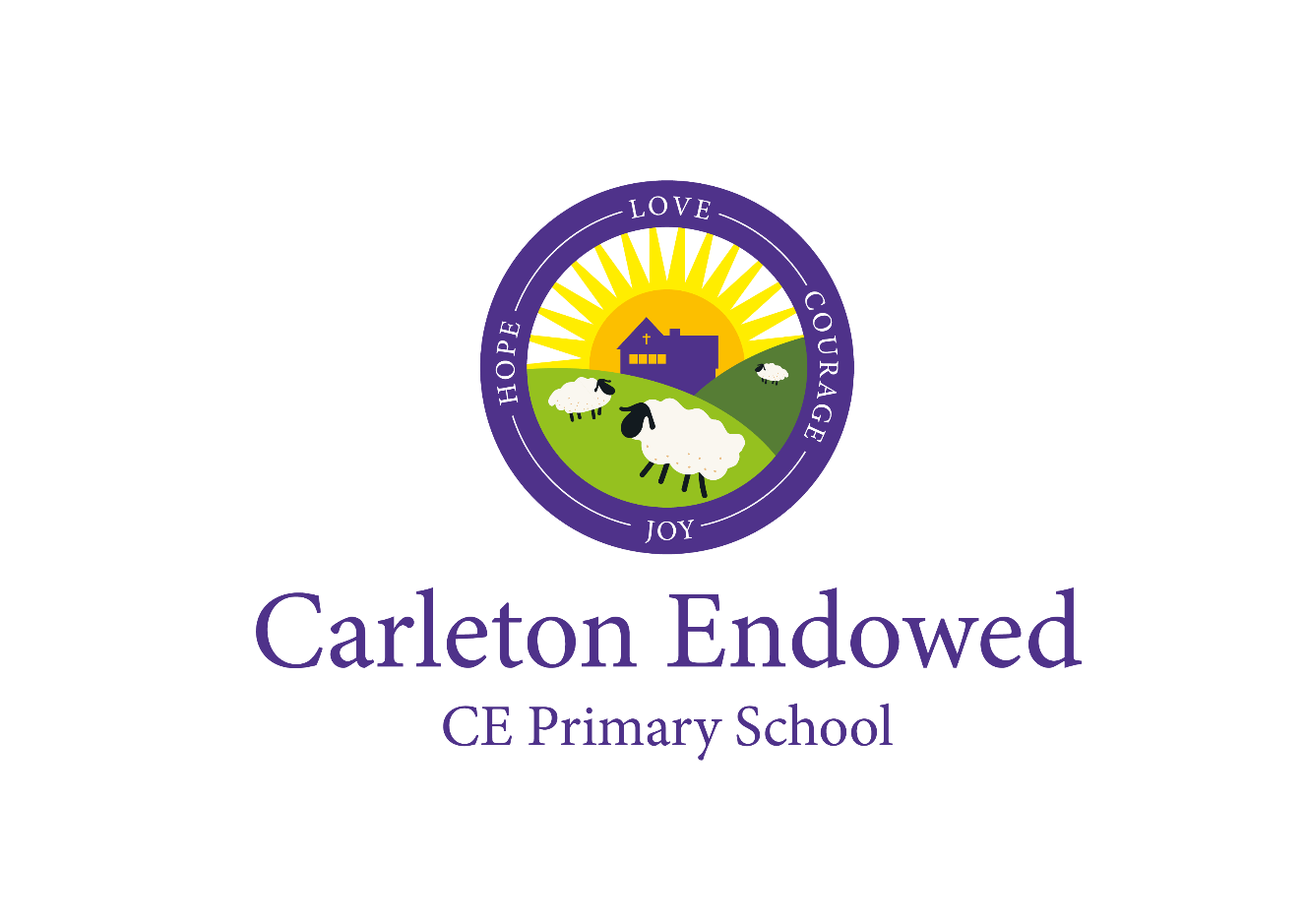 A faithful community that loves, lives and learns with hope and joy; where everyone is valued and encouraged to flourish.Part Time - Out of School Club Assistant (Breakfast club and After School club)Fixed Term PostCandidate Information PackClosing date:  8am Friday 12th JulyShort Listing: Friday 12th JulyInterviews: Monday 15th July  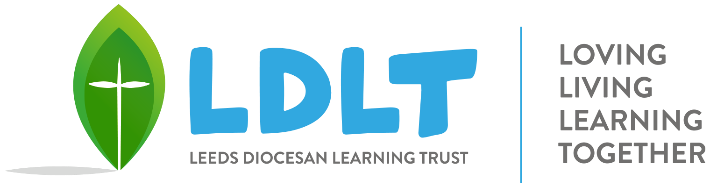  Grade C (2-4) Required from Monday 2nd SeptemberNumber of children on roll: 164Grade/Band			GTA, Grade C, Scale point 2-4 Minimum Age Requirement N/AVacancy Hours	11.75 hours per week (with possibility of additional hours)Working hours                       7:45-8:45 am x 5 days (Mon-Fri) 3:15 pm-5.30 pm (Mon-Wed) Contract Type		Fixed until August 2025 with possibility of extensionWeekend Working		N/AApplication Closing Date	8am Friday 12th JulySalary Range 	            NJC Pay StructureShortlisting Date		Friday 12th JulyInterview Date		Wednesday 17th July Venue for Interview	            Carleton Endowed Church of England Primary School Advert DetailsWe are seeking to appoint an enthusiastic and motivational person to work with the staff team here.The role will include:-Taking bookings and maintaining a register of childrenPreparing and  providing a healthy Breakfast/snacks/refreshments to the children following food hygiene practices, and cleaning up afterwardsArranging engaging and interesting activities for the childrenLiaising with parents, colleagues, pupils      providing high quality before and after school care in a safe and positive environment. Supervising children and planning and organised a range of interesting and engaging activitiesPreparing healthy snacks and refreshmentsLiaising with parentsContributing to the development of club policies, procedures, aims and objectivesWe are looking for a candidate who is: An enthusiastic and hard-working team player Energetic, motivated, positive with a can-do attitude Committed to high-standards and expectationsCreative, interesting and willing to take risksResilient and flexiblePersonable with a good sense of humourWilling to support the Christian ethos of the schoolAware of the child development needs for our youngest pupils and those with SEND.Aware of a range of strategies to support pupils with SEND What we can offer:Happy and welcoming pupils, staff, governors and parentsPupils with good behaviour and a thirst for knowledge A warm, collegiate and supportive environment in which to work, learn and developHigh quality continuous professional development opportunitiesOpportunity to work in collaboration with other schools as part of the Leeds Diocesan Learning TrustA chance to be part of a caring, Christian environment with exciting visions for the futureThe successful candidate will become part of a team that is enthusiastically driving the school forward and building upon it’s achievements and strengths. We are a warm, inclusive family school with a strong Christian ethos, a sense of community and a commitment to excellence for all children in our care. We aim to ensure that our children feel safe, happy and achieve their potential as a unique individual and as a learner. Christian values are at the heart of all that we do.  Carleton Endowed CE School is committed to safeguarding and promoting the welfare of our pupils and young people. We have a robust Child Protection Policy and all staff will receive training relevant to their role at induction and throughout employment with the school.  We expect all staff and volunteers to share this commitment.  This post is subject to a satisfactory enhanced Disclosure and Barring Service criminal records check for work with children.We welcome visitors to our lovely school would really like to meet you prior to your application. If you would like to  arrange a visit to the school, please email admin@carletonendowed.comMore informationCarleton Endowed Church of England Primary School is located in the beautiful village of Carleton, a short drive from the bustling market town of Skipton in the Yorkshire Dales.We are a happy and aspirational village primary school providing education for children aged 4-11.  We are proud of our local roots and of our strong church and community links. Our vision statement ‘ A faithful community that loves, lives and learns with hope and joy; where everyone is valued and encouraged to flourish’ is at the heart of all we do and our staff are committed to ensuring that all children are able to be the very best that they can be. We provide an exciting, rich and varied curriculum to challenge and inspire our pupils and give them every opportunity to flourish. We value academic and personal success and have high expectations of behaviour and effort. Our children have fun together and work hard together.On 1st November 2022 we became an academy and were one of the founding schools of Leeds Diocesan Learning Trust.How to applyPlease see the person specification and job description below. Visits to school prior to completion of the application form are welcomed and encouraged.Completed application forms should be returned to the Head Teacher, Mrs Helen Dudman, by email to admin@carletonendowed.com to arrive no later than 8:00am on Friday 12th JulyIt is expected that interviews for the post will be held Wednesday 17th July (to be confirmed). Please alert referees that we may request references at short notice.Details of the interview arrangements will be sent out to those on the shortlist. Thank you in advance for completing your application.CARLETON ENDOWED CHURCH OF ENGLAND (VA) PRIMARY SCHOOLJOB DESCRIPTIONPERSON SPECIFICATIONJOB TITLE: Before or After school club Supervisor LDLT is committed to safeguarding and promoting the welfare of our pupils and young people. We have a robust Child Protection Policy and all staff will receive training relevant to their role at induction and throughout employment with the School.  We expect all staff and volunteers to share this commitment.  This post is subject to a satisfactory enhanced Disclosure and Barring Service criminal records check for work with childrenPOST:                                Before and After School Club Supervisor POST:                                Before and After School Club Supervisor POST:                                Before and After School Club Supervisor POST:                                Before and After School Club Supervisor POST:                                Before and After School Club Supervisor GRADE:	GRADE:	Grade CGrade CGrade CRESPONSIBLE TO:          Head Teacher RESPONSIBLE TO:          Head Teacher RESPONSIBLE TO:          Head Teacher RESPONSIBLE TO:          Head Teacher RESPONSIBLE TO:          Head Teacher STAFF MANAGED:STAFF MANAGED:before and after school club assistants before and after school club assistants before and after school club assistants POST REF:POST REF:JOB FAMILY:JOB PURPOSE:The core focus of this job is to ensure the provision of high quality out of hours school provision for children, within a positive, safe & happy environment. The post holder will do this by organising and providing an appropriate range of activities and food and taking a lead role in running the club.  The core focus of this job is to ensure the provision of high quality out of hours school provision for children, within a positive, safe & happy environment. The post holder will do this by organising and providing an appropriate range of activities and food and taking a lead role in running the club.  The core focus of this job is to ensure the provision of high quality out of hours school provision for children, within a positive, safe & happy environment. The post holder will do this by organising and providing an appropriate range of activities and food and taking a lead role in running the club.  The core focus of this job is to ensure the provision of high quality out of hours school provision for children, within a positive, safe & happy environment. The post holder will do this by organising and providing an appropriate range of activities and food and taking a lead role in running the club.  JOB CONTEXT:The out of hours school club provides a safe environment for children prior or after school, and encourages health eating and creative play opportunities. This school is committed to safeguarding and promoting the welfare of our pupils and young people. We have a robust Child Protection Policy and all staff will receive training relevant to their role at induction and throughout employment at the School. We expect all staff and volunteers to share this commitment. This post is subject to a satisfactory enhanced Disclosure and Barring Service criminal records check for work with children.An ability to fulfil all spoken aspects of the role with confidence through the medium of English.The out of hours school club provides a safe environment for children prior or after school, and encourages health eating and creative play opportunities. This school is committed to safeguarding and promoting the welfare of our pupils and young people. We have a robust Child Protection Policy and all staff will receive training relevant to their role at induction and throughout employment at the School. We expect all staff and volunteers to share this commitment. This post is subject to a satisfactory enhanced Disclosure and Barring Service criminal records check for work with children.An ability to fulfil all spoken aspects of the role with confidence through the medium of English.The out of hours school club provides a safe environment for children prior or after school, and encourages health eating and creative play opportunities. This school is committed to safeguarding and promoting the welfare of our pupils and young people. We have a robust Child Protection Policy and all staff will receive training relevant to their role at induction and throughout employment at the School. We expect all staff and volunteers to share this commitment. This post is subject to a satisfactory enhanced Disclosure and Barring Service criminal records check for work with children.An ability to fulfil all spoken aspects of the role with confidence through the medium of English.The out of hours school club provides a safe environment for children prior or after school, and encourages health eating and creative play opportunities. This school is committed to safeguarding and promoting the welfare of our pupils and young people. We have a robust Child Protection Policy and all staff will receive training relevant to their role at induction and throughout employment at the School. We expect all staff and volunteers to share this commitment. This post is subject to a satisfactory enhanced Disclosure and Barring Service criminal records check for work with children.An ability to fulfil all spoken aspects of the role with confidence through the medium of English.ACCOUNTABILITIES / MAIN RESPONSIBILITIESACCOUNTABILITIES / MAIN RESPONSIBILITIESACCOUNTABILITIES / MAIN RESPONSIBILITIESACCOUNTABILITIES / MAIN RESPONSIBILITIESACCOUNTABILITIES / MAIN RESPONSIBILITIESOperational Management Maintain a register of childrenPrepare &  provide a healthy Breakfast/snacks/refreshments to the children following food hygiene practices, and clean up afterwardsPrepare and set up roomAdminister basic first aid as requiredUndertake the personal care of children as required, including toileting, dressing, sicknessEnsure the children and young persons are supervised at all timesContribute to the development of club policies, procedures, aims and objectivesPromote the club by creating promotional displays Ensures the equipment is maintained and stored appropriately Maintain a register of childrenPrepare &  provide a healthy Breakfast/snacks/refreshments to the children following food hygiene practices, and clean up afterwardsPrepare and set up roomAdminister basic first aid as requiredUndertake the personal care of children as required, including toileting, dressing, sicknessEnsure the children and young persons are supervised at all timesContribute to the development of club policies, procedures, aims and objectivesPromote the club by creating promotional displays Ensures the equipment is maintained and stored appropriately Maintain a register of childrenPrepare &  provide a healthy Breakfast/snacks/refreshments to the children following food hygiene practices, and clean up afterwardsPrepare and set up roomAdminister basic first aid as requiredUndertake the personal care of children as required, including toileting, dressing, sicknessEnsure the children and young persons are supervised at all timesContribute to the development of club policies, procedures, aims and objectivesPromote the club by creating promotional displays Ensures the equipment is maintained and stored appropriately Maintain a register of childrenPrepare &  provide a healthy Breakfast/snacks/refreshments to the children following food hygiene practices, and clean up afterwardsPrepare and set up roomAdminister basic first aid as requiredUndertake the personal care of children as required, including toileting, dressing, sicknessEnsure the children and young persons are supervised at all timesContribute to the development of club policies, procedures, aims and objectivesPromote the club by creating promotional displays Ensures the equipment is maintained and stored appropriately Communications Close liaison with parents, colleagues, pupils      Encourage parental involvement and support Promote healthy eating Report on the progress of the club and any issues of concern to school leadership team Close liaison with parents, colleagues, pupils      Encourage parental involvement and support Promote healthy eating Report on the progress of the club and any issues of concern to school leadership team Close liaison with parents, colleagues, pupils      Encourage parental involvement and support Promote healthy eating Report on the progress of the club and any issues of concern to school leadership team Close liaison with parents, colleagues, pupils      Encourage parental involvement and support Promote healthy eating Report on the progress of the club and any issues of concern to school leadership team Partnership or Corporate WorkingCommunicate with school staff, parents and children/young people as appropriate Communicate with school staff, parents and children/young people as appropriate Communicate with school staff, parents and children/young people as appropriate Communicate with school staff, parents and children/young people as appropriate Resource management/People Management/ Buildings and InfrastructureResponsible for the purchase of resources, including food/drink & equipment Ensure the building is safe and secure for the children and young persons at all timesEncourage, lead and support a team of assistants ensuring good performance all the timeAddress performance or conduct issues promptly  Provide induction and training to new staff membersResponsible for the purchase of resources, including food/drink & equipment Ensure the building is safe and secure for the children and young persons at all timesEncourage, lead and support a team of assistants ensuring good performance all the timeAddress performance or conduct issues promptly  Provide induction and training to new staff membersResponsible for the purchase of resources, including food/drink & equipment Ensure the building is safe and secure for the children and young persons at all timesEncourage, lead and support a team of assistants ensuring good performance all the timeAddress performance or conduct issues promptly  Provide induction and training to new staff membersResponsible for the purchase of resources, including food/drink & equipment Ensure the building is safe and secure for the children and young persons at all timesEncourage, lead and support a team of assistants ensuring good performance all the timeAddress performance or conduct issues promptly  Provide induction and training to new staff membersSystems and Information Maintain accurate records as required, to include completion of accident book, register of child’s attendance, up to date emergency contact detailsMaintain accurate records as required, to include completion of accident book, register of child’s attendance, up to date emergency contact detailsMaintain accurate records as required, to include completion of accident book, register of child’s attendance, up to date emergency contact detailsMaintain accurate records as required, to include completion of accident book, register of child’s attendance, up to date emergency contact detailsPlanning and Organising Take a lead role in the planning of a variety of safe, creative and appropriate play opportunitiesMonitor and evaluate the effectiveness of the club Take a lead role in the planning of a variety of safe, creative and appropriate play opportunitiesMonitor and evaluate the effectiveness of the club Take a lead role in the planning of a variety of safe, creative and appropriate play opportunitiesMonitor and evaluate the effectiveness of the club Take a lead role in the planning of a variety of safe, creative and appropriate play opportunitiesMonitor and evaluate the effectiveness of the club SafeguardingResponsible for promoting and safeguarding the welfare of the children and young people.Be able to recognise when a child or young person is in danger or at risk of harm and take action to protect them.Responsible for promoting and safeguarding the welfare of the children and young people.Be able to recognise when a child or young person is in danger or at risk of harm and take action to protect them.Responsible for promoting and safeguarding the welfare of the children and young people.Be able to recognise when a child or young person is in danger or at risk of harm and take action to protect them.Responsible for promoting and safeguarding the welfare of the children and young people.Be able to recognise when a child or young person is in danger or at risk of harm and take action to protect them.Data ProtectionTo comply with LDLT and the schools policies and supporting documentation in relation to Information Governance this includes Data Protection, Information Security and Confidentiality.To comply with LDLT and the schools policies and supporting documentation in relation to Information Governance this includes Data Protection, Information Security and Confidentiality.To comply with LDLT and the schools policies and supporting documentation in relation to Information Governance this includes Data Protection, Information Security and Confidentiality.To comply with LDLT and the schools policies and supporting documentation in relation to Information Governance this includes Data Protection, Information Security and Confidentiality.Health and SafetyBe aware of and implement your health and safety responsibilities as an employee and where appropriate any additional specialist or managerial health and safety responsibilities as defined in the Health and Safety policy and procedure. To work with colleagues and others to maintain health, safety and welfare within the working environment.Ensure the safety of all children in the event of a fire/drill or other emergencyEnsure all accidents and emergencies are dealt with according to the policyBe aware of and implement your health and safety responsibilities as an employee and where appropriate any additional specialist or managerial health and safety responsibilities as defined in the Health and Safety policy and procedure. To work with colleagues and others to maintain health, safety and welfare within the working environment.Ensure the safety of all children in the event of a fire/drill or other emergencyEnsure all accidents and emergencies are dealt with according to the policyBe aware of and implement your health and safety responsibilities as an employee and where appropriate any additional specialist or managerial health and safety responsibilities as defined in the Health and Safety policy and procedure. To work with colleagues and others to maintain health, safety and welfare within the working environment.Ensure the safety of all children in the event of a fire/drill or other emergencyEnsure all accidents and emergencies are dealt with according to the policyBe aware of and implement your health and safety responsibilities as an employee and where appropriate any additional specialist or managerial health and safety responsibilities as defined in the Health and Safety policy and procedure. To work with colleagues and others to maintain health, safety and welfare within the working environment.Ensure the safety of all children in the event of a fire/drill or other emergencyEnsure all accidents and emergencies are dealt with according to the policyEqualitiesWe aim to make sure that services are provided fairly to all sections of our community, and that all our existing and future employees have equal opportunities.Ensure services are developed and delivered in accordance with the aims of the Equality Policy Statement in response to the needs and aspirations of service users.We aim to make sure that services are provided fairly to all sections of our community, and that all our existing and future employees have equal opportunities.Ensure services are developed and delivered in accordance with the aims of the Equality Policy Statement in response to the needs and aspirations of service users.We aim to make sure that services are provided fairly to all sections of our community, and that all our existing and future employees have equal opportunities.Ensure services are developed and delivered in accordance with the aims of the Equality Policy Statement in response to the needs and aspirations of service users.We aim to make sure that services are provided fairly to all sections of our community, and that all our existing and future employees have equal opportunities.Ensure services are developed and delivered in accordance with the aims of the Equality Policy Statement in response to the needs and aspirations of service users.FlexibilityLDLT provides front line services, which recognises the need to respond flexibly to changing demands and circumstances.  Whilst this job outline provides a summary of the post, this may need to be adapted or adjusted to meet changing circumstances. Such changes would be commensurate with the grading of the post and would be subject to consultation.  All staff are required to comply with LDLT Policies and Procedures.  LDLT provides front line services, which recognises the need to respond flexibly to changing demands and circumstances.  Whilst this job outline provides a summary of the post, this may need to be adapted or adjusted to meet changing circumstances. Such changes would be commensurate with the grading of the post and would be subject to consultation.  All staff are required to comply with LDLT Policies and Procedures.  LDLT provides front line services, which recognises the need to respond flexibly to changing demands and circumstances.  Whilst this job outline provides a summary of the post, this may need to be adapted or adjusted to meet changing circumstances. Such changes would be commensurate with the grading of the post and would be subject to consultation.  All staff are required to comply with LDLT Policies and Procedures.  LDLT provides front line services, which recognises the need to respond flexibly to changing demands and circumstances.  Whilst this job outline provides a summary of the post, this may need to be adapted or adjusted to meet changing circumstances. Such changes would be commensurate with the grading of the post and would be subject to consultation.  All staff are required to comply with LDLT Policies and Procedures.  Customer ServiceThe LDLT requires a commitment to equity of access and outcomes, this will include due regard to equality, diversity, dignity, respect and human rights and working with others to keep vulnerable people safe from abuse and mistreatment.The County Council requires that staff offer the best level of service to their customers and behave in a way that gives them confidence.  Customers will be treated as individuals, with respect for their diversity, culture and values.  The LDLT requires a commitment to equity of access and outcomes, this will include due regard to equality, diversity, dignity, respect and human rights and working with others to keep vulnerable people safe from abuse and mistreatment.The County Council requires that staff offer the best level of service to their customers and behave in a way that gives them confidence.  Customers will be treated as individuals, with respect for their diversity, culture and values.  The LDLT requires a commitment to equity of access and outcomes, this will include due regard to equality, diversity, dignity, respect and human rights and working with others to keep vulnerable people safe from abuse and mistreatment.The County Council requires that staff offer the best level of service to their customers and behave in a way that gives them confidence.  Customers will be treated as individuals, with respect for their diversity, culture and values.  The LDLT requires a commitment to equity of access and outcomes, this will include due regard to equality, diversity, dignity, respect and human rights and working with others to keep vulnerable people safe from abuse and mistreatment.The County Council requires that staff offer the best level of service to their customers and behave in a way that gives them confidence.  Customers will be treated as individuals, with respect for their diversity, culture and values.  Date of Issue:Essential upon appointmentDesirable on appointmentKnowledgeAn understanding of and commitment to the provision of good quality childcareAn understanding of food hygiene rules Health & safety knowledge, including lifting and handling and fire preventionA sound understanding of safeguarding proceduresKnowledge of Healthy Eating Knowledge of school policies and procedures Knowledge of child development & learning processesExperienceSignificant experience of working with children in a play work or educational setting Experience of keeping records, including financial recordsStaff supervision experienceOccupational SkillsAbility to plan, deliver and evaluate safe activities relevant to the age of the childrenOrganisational skillsAbility to work on own initiative and use common sense Ability to communicate effectively with parents and colleagues, verbally and in writing Ability to maintain confidentiality Ability to work effectively in a team Committed to continuing professional development Emotional resilience Ability to form and maintain appropriate relationships and personal boundaries with children and young people Behaviour management skills ICT skills Ability to lead a small team Behaviour management skills Basic ICT skillsQualificationsRecognised childcare qualification at level 3 or equivalentCurrent first aid certificateFood Hygiene certificate Other RequirementsEnhanced DBS clearance The ability to converse at ease with customers and provide advice in accurate spoken English is essential for the post